  ESCUELA NUESTRA SEÑORA DEL VALLE 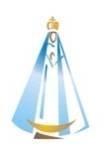 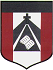 Queridos chicos y estimadas familias: Hoy comenzamos la unidad 5 relacionada a los trabajos:JobsWhat do you want to be ? ( Recordar al entregar las tareas escribir en el asunto: nombre/ grado y fecha a la que corresponde el trabajo ) ¡Felicitaciones por el esfuerzo que siguen realizando !  ¡Que tengan una muy buena semana !                                                  Saludos    Miss Marian October 19th  , 20th and 21st                               4th  grade Hello children ! ___________How are you ? _________________What’s the weather like today ? __________________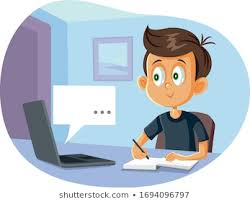 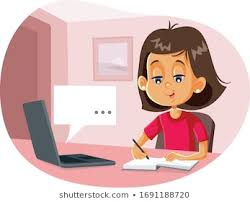 Revision Transport:  Crossword puzzle https://www.educaplay.com/learning-resources/7124645-means_of_transport.htmlRevision Transport :Memory game https://www.educaplay.com/learning-resources/7060991-means_of_transport.htmlRevision Watch https://www.loom.com/share/f785eb230f6c4be285f8efbc9478ffa6?from_recorder=1Watch https://docs.google.com/presentation/d/12MqfX6YZU3FrvCsLlHqdmrBrx2frt6zx5-VmGw1GJxU/edit?usp=sharingPuìl’s book pages 40 and 41  / Activity book pages 34 and 35Check your answers https://docs.google.com/presentation/d/1wART7FG0DdL31dl5CefbKNEP_XaTaUj4n3FezgC4gPY/edit?usp=sharingJobs: Watch https://www.loom.com/share/35b6213f9b7049eabaa2e103fecc4257?from_recorder=1Unit 5  Jobs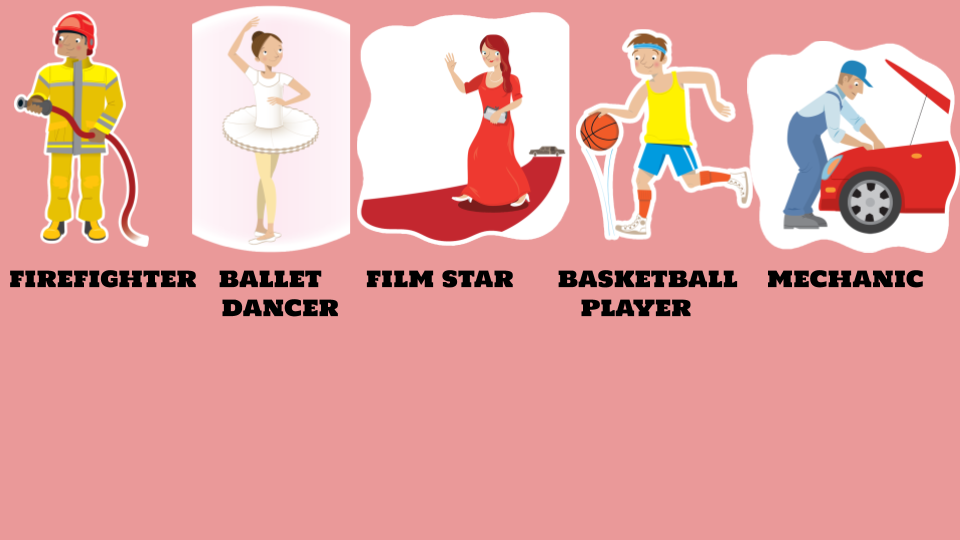 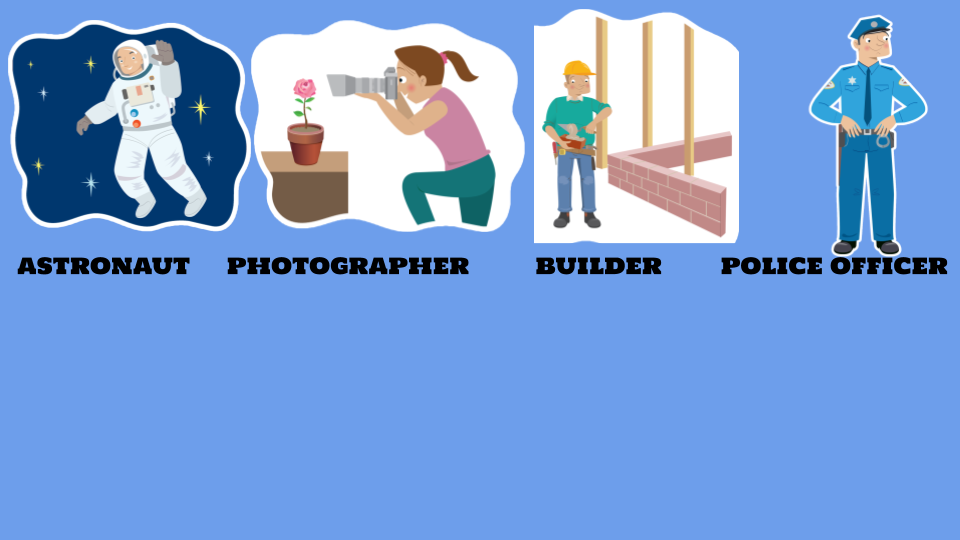 Look and circle the correct alternative : 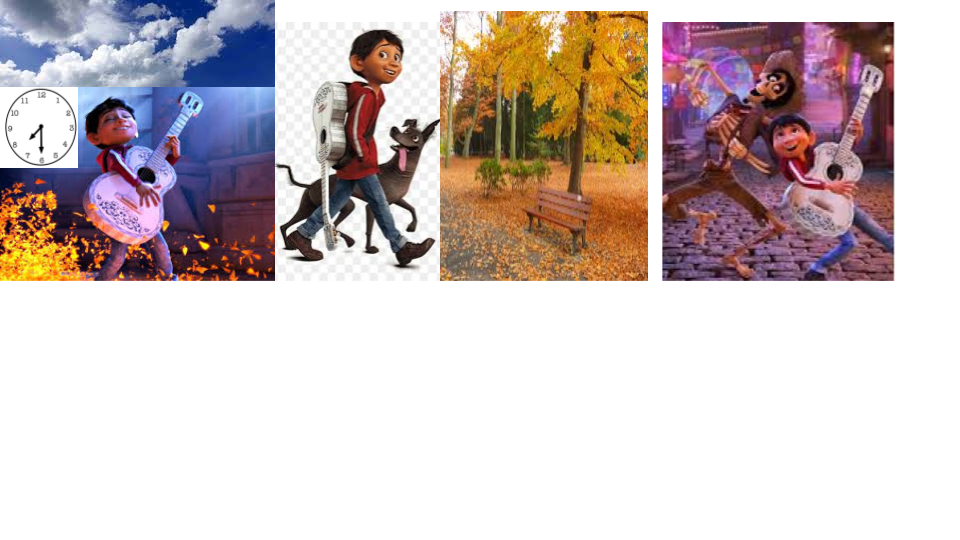 It’s stormy / cloudy / rainy.It’s spring / summer / autumn / winter.Miguel likes playing computer games / football / the guitar.He has got a cat /  dog / horse . He has Music / ballet lessons on Thursdays.On Fridays, he goes to the park by bike / goes to the park by car / walks to the parkOn Saturdays, he goes to school / a party / the cinema. He has Music lessons at half past three / seven o’clock / half past seven.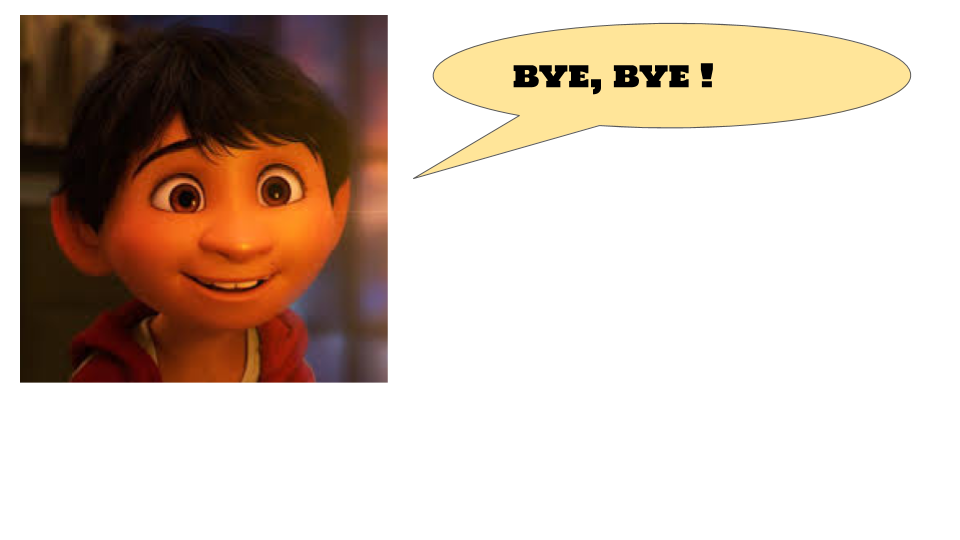 